Prairielands Council Eagle Scout Recognition DinnerSaturday, February 16, 2013		             	Doors Open to Public: 5:30 pm        Laborer’s Union Hall						Program Begins: 6:00 pm108 E Anthony Dr, Urbana IL (see map on back)			$25.00 per person due by Friday, February 8, 2013Reservations received after February 8 will be $35.00 per personNo reservations accepted after February 14, 2013NO WALK-IN SEATING AVAILABLESend your reservation to: Council Recognition Dinner, Prairielands Council, PO Box 6267, Champaign, IL 61826-6267 on or before Friday, February 8, 2013.Persons wishing to sit together must send in their reservations together (8 seats per table).  If you have more than 8 people, please complete another form.  Names are required for name tags and table assignments.  Don’t forget to include your Eagle Scout’s name on the list below.Enclosed is $ 		           @ $25.00 per person (cost is $35.00 after February 10).  Do not including payment for the Eagle Scout.  Their cost has been covered by a sponsor.  Make checks payable to Prairielands Council, BSA.VISA/Mastercard #: 							  Exp. Date:  			   Name (please print):				        	Troop #:  			1.   Eagle:					    	5.  						2.  						     	6.  						3.  							7.  						4.  							8.  						[  ] Yes     [  ] No    My Eagle Scout will be bringing a display of his Eagle project to be exhibited at the banquet.  Persons wishing to sit together must send in their reservations together (8 seats per table).If you have more than 8 people, please complete another form. Map to Laborer’s Union Hall108 E Anthony DrUrbana IL  61802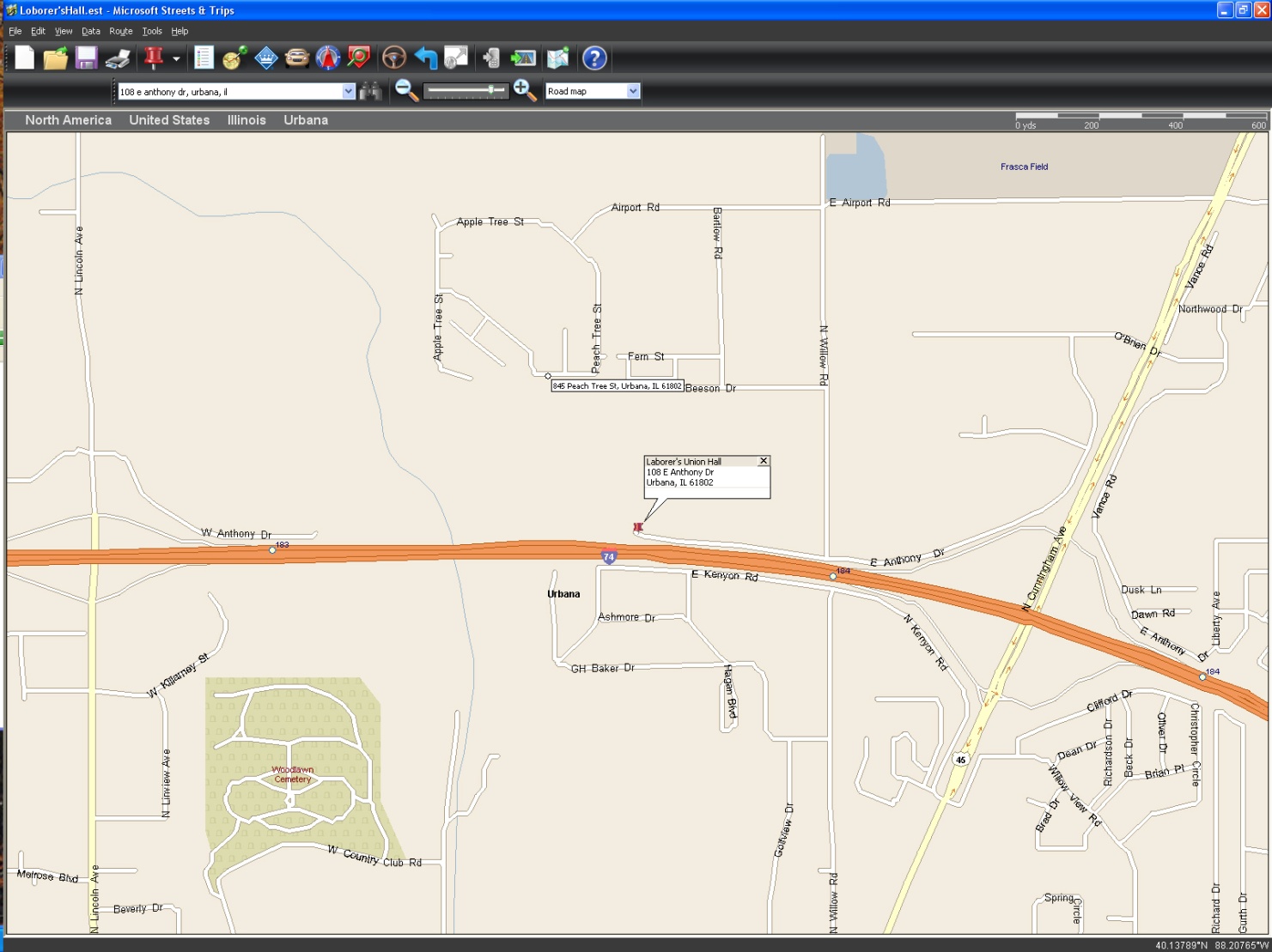 